Y5 Arithmetic 28.09.20         Name: ________________________645 + 849 =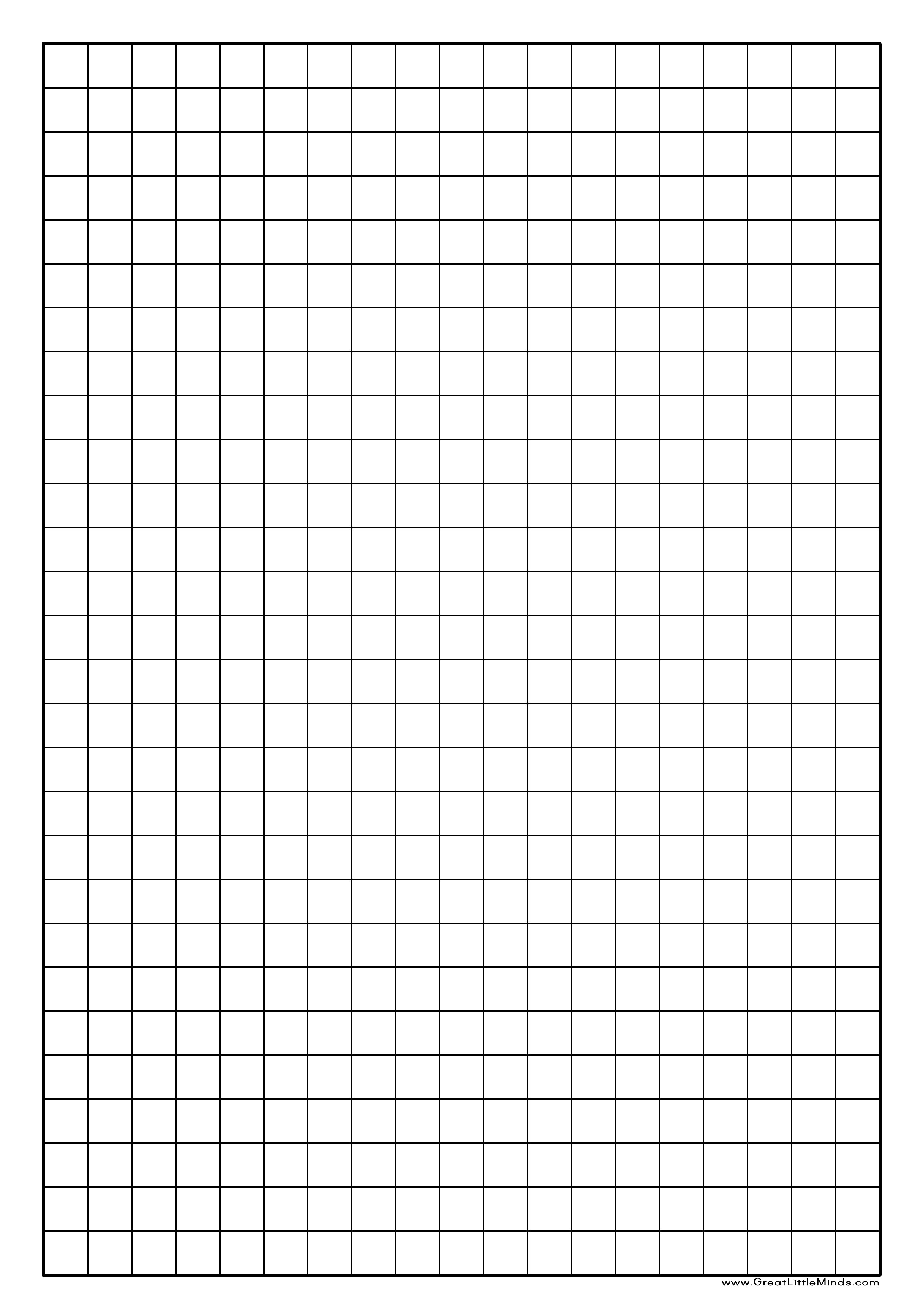 53.5 + 147.9 =7197 – 2365 = 4999 + 87 =3724 − 487 =37 + 79 + 32 =79186 ÷ 17 =___ + 26 = 839,277 + 7,459 =7/9 – 4/9 =3,756 + 7,865 =3,728 − 397 =83 x 9774 =11820 ÷ 12 =37 x 6 =75% of 240 =63 ÷ 9 =725 ÷ 5 =947 − ___ = 7873,167 – 7,539 =65,369 + 77,357 = 3/8 of 968 = 99 + 93 + 97 = 568 ÷ 8 =